Library Services Passwords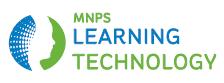 TLCLS2http://tlcweb01.mnps.org:8082/LS2Staff/Username: circPassword: toolBe sure to select your school locationTraining Campushttps://otcampus.tlcdelivers.com/
Username: 9010Password: 37204Reports
Username: schoolcodePassword: tlcDatabasesCapstone www.mycapstonelibrary.comSchool Specific						User		PasswordSalem Presswww.health.salempress.com	mnpshealthwww.history.salempress.com	mnpshistorywww.literature.salempress.com	mnpslitwww.science.salempress.com	mnpsscienceEasybib	www.easybib.com	Register account	Coupon code: enmhsbiborhttp://www.easybib.com/auth/register/index/coupon/enmhsbib and create account.Encyclopedia Britannica www.school.eb.comUsername: nashvillePassword: mnpsProQuest (Culture Grams/SIRS)http://www.proquestk12.com/Username: mnpsPassword: mnpsTeaching Bookshttp://TeachingBooks.net/home/ Username: mnpsPassword: mnpsPebbleGowww.pebblego.comPAEOE LIBRARY CATALOGwww.mnps.org	Programs and Services		Library Information Services			Choose Park Ave OR Use the link to Research Resources.LIMITLESSLIBRARIESwww.limitlesslibraries.orgTennessee Electronic Libraryhttp://tntel.tnsos.orgwhen required the password is elvisPark Avenue Enhanced Option Elementary Schoolmusic53city